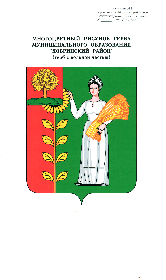 КОНТРОЛЬНО-СЧЁТНАЯ КОМИССИЯДОБРИНСКОГО МУНИЦИПАЛЬНОГО РАЙОНАЛИПЕЦКОЙ ОБЛАСТИ РОССИЙСКОЙ ФЕДЕРАЦИИИНФОРМАЦИЯпо результатам проверки соблюдения условий, целей и порядка предоставления субсидий на реализацию муниципальных заданий Отделом образования администрации Добринского муниципального района.На основании плана работ на 2017 год, утверждённого распоряжением от 20.04.2017г. №2-р, было проведено контрольное мероприятие по теме: «Соблюдение условий, целей и порядка предоставления субсидий на реализацию муниципальных заданий». Нормативной базой при проведении контрольного мероприятия являлись:-Бюджетный кодекс Российской Федерации,-Федеральный закон от 12.01.1996г. №7-ФЗ «О некоммерческих организациях»,-Федеральный закон от 03.11.2006г. №174-ФЗ «Об автономных учреждениях»,-решение Совета депутатов Добринского муниципального района от 16.12.2015г. №38-рс «О районном бюджете на 2016 год», -решение Совета депутатов Добринского муниципального района от 15.12.2016г. №116-рс «О внесении изменений в районный бюджет на 2016 год»,-решение Совета депутатов Добринского муниципального района от 15.12.2016г. №115-рс «О районном бюджете на 2017 год и на плановый период 2018 и 2019 годов»,-решение Совета депутатов Добринского муниципального района от 10.02.2017г. №131-рс «О внесении изменений в районный бюджет на 2017 год и плановый период 2018 и 2019 годов»,-постановление администрации Добринского муниципального района от 27.11.2015г. №768 «Об утверждении Положения о порядке формирования муниципального задания на оказание муниципальных услуг (выполнение работ) в отношении районных муниципальных учреждений и финансового обеспечения выполнения муниципального задания»,-постановление администрации Добринского муниципального района от 20.02.2012г. №108 «Об утверждении Порядка определения объема и условий предоставления субсидий муниципальным бюджетным и автономным учреждениям на возмещение нормативных затрат, связанных с оказанием ими в соответствии с муниципальным заданием муниципальных услуг (выполнением работ)»,-постановление администрации Добринского муниципального района от 07.04.2015г. №228 «Об утверждении Порядка формирования, ведения и утверждения ведомственных перечней муниципальных услуг и работ, оказываемых и выполняемых районными муниципальными учреждениями».Отдел образования администрации Добринского муниципального района является структурным подразделением администрации Добринского муниципального района, а также главным администратором доходов бюджета и главным распорядителем средств районного бюджета. Осуществляет, в пределах предоставленных полномочий, функции учредителя в отношении:6-ти муниципальных дошкольных образовательных учреждений,11-ти муниципальных общеобразовательных учреждений,3-х учреждений дополнительного образования,1-го муниципального учреждения «Бухгалтерия учреждений образования».В ходе проведения контрольного мероприятия было установлено:  1. Отчеты о выполнении муниципального задания, на начало проведения контрольного мероприятия, не были размещены на официальном сайте в информационно-телекоммуникационной сети «Интернет» по размещению информации о государственных и муниципальных учреждениях (www.bus.gov.ru), что не соответствует п.7 приложения к Постановлению администрации Добринского муниципального района от 27.11.2015г. №768. Данное несоответствие устранено во время проведения контрольного мероприятия.По результатам проведенного контрольного мероприятия начальнику Отдела образования администрации Добринского муниципального района И.М.Немцевой предложено усилить контроль за своевременным размещением информации на официальном сайте в информационно-телекоммуникационной сети «Интернет» по размещению информации о государственных и муниципальных учреждениях (www.bus.gov.ru).Председатель Контрольно-счётной комиссииДобринского муниципальногорайона Липецкой области                                                                                  Н.В.Гаршина31 июля 2017г.